Szeretettel meghívjuk Önt és kedves családját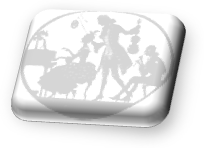 a Kontrasztok Alapfokú Művészeti Iskola diákjainaknyárköszöntő növendékhangversenyére,mely 2018. május 28-án, hétfőn 17 00 órai kezdettel kerül megrendezésre aPécsi Református Kollégium aulájában.(7627 Pécs, Engel János u. 15.)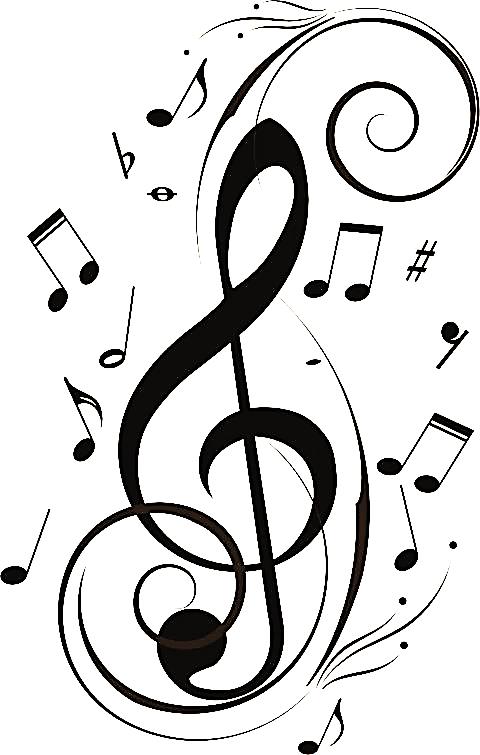 Műsor:Dezső Fruzsina2	T. Susato: Allemande	furulyaek2Rapajkó Barbara2	Ungaresca	furulyaek2Rónai Zalán2	M. Praetorius: Bransle de la Royne 	furulyaek2Radvánszky Bertalan2	Magyar tánc 	furulyaek2Turcsán Zsolt Balázs2	Greenleeves	furulyaek2Bittó Fanni1	Mozart: Allegretto	fuvola2Dohány Gréta2	Kuhlau: Menuett 	fuvola3 Kilián Annamari1	Skót tánc	fuvola3Kapus Debóra2	Jean-Baptiste Lully: Gavotte 	fuvola5Biró Sára Imola1	Valentine: B-dúr szonáta 1. tétel	fuvola6Mátés Anna2	Dimitrescu: Ördögtánc 	fuvola4Berkes-Ébert Dorottya1	Bellinzani: F dúr szonáta	fuvola6Sinka Csenge1	Schumann: Románc	fuvola5Csirke Míra1	Sinissalo: 3 Miniatűr	fuvola4Biró Sára Imola1	Popp: Spanyol tánc	fuvola6Berkes-Ébert Dorottya1	Dimitrescu: Ördögtánc	fuvola6Tóth Laura Zsófia1	Donizetti Szonáta	fuvola7Felkészítő tanárok:                                     Czigler Gabriella, László Virág1, Pusztai Diána2